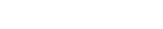 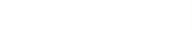 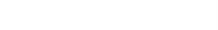 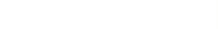 F A I Z U L L A H K H A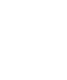 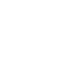 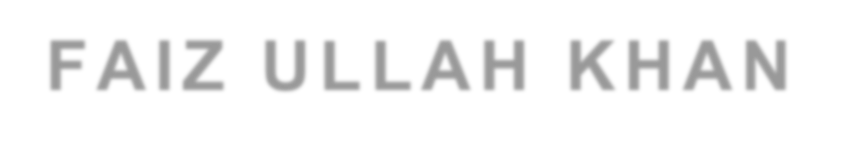 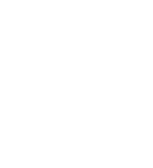 Mohallah Boki Khel Kot Ismal Zai P/O Garhi Kapura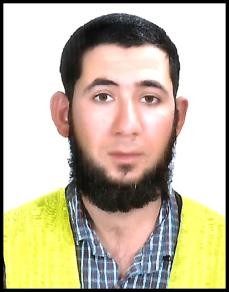 Tehsil and District Mardan KPK PakistanCell # 0092-345-0758059Email: faiz0345khan1@gmail.comObjectives:To seek a challenging job using my work experience and qualification. I am looking for an opportunity that would help me in build up my skill and enjoy my growth. I am confident that IWill be able to fulfill my duties in conformity to requirement of the organization.Personal InformationFather Name             : Raza KhanDate of Birth             : 05-01-1992NIC #                          : 16101-1811994-3Nationality                : Pakistani Religion                     : Islam Gender                      : MaleDomicile                    : District Mardan KPKAcademic CareerExperience SkillsWork as Road Surveyor in China Railway Construction Corporation Peshawar Karachi motorway M-3(Lahore Abdul Hakeem Section) CPEC project from April 2016 till date.Worked as Surveyor at AIED DAHIM ALHAMOUD & PARTNERS Saudi Arabia  from 19-10-           2014 to 17-01-2016.Worked as Assistant Surveyor at Frontier Works Organization from 1st Oct, 2012 to 30th           Oct 2013.Psc-Torkham Road (N-5) Khyber Agency FATA (QIP) Project.Worked as Site Engineer at Janson Construction Company Limited from July 2011 to           January 2012.Computer Skills  MS Office (MS Word, MS Excel, MS Power Point)  Auto Cad (2D & 3D 2006)  Eagle Point  Internet & EmailLanguages  Three Months English Language Course  English, Urdu, Pashto and ArabicLeisure Activities  Like playing cricket  Football Love swimming  Like listening music  Reading Books & magazineCERTIFICATE/ DEGREESESSIONOBT.M/ T.MARKSUNIVERSITY/BOARDS.S.C (Science)2008523/900BISE MardanD.A.E (Civil)20112256/3350KP BTE Peshawar